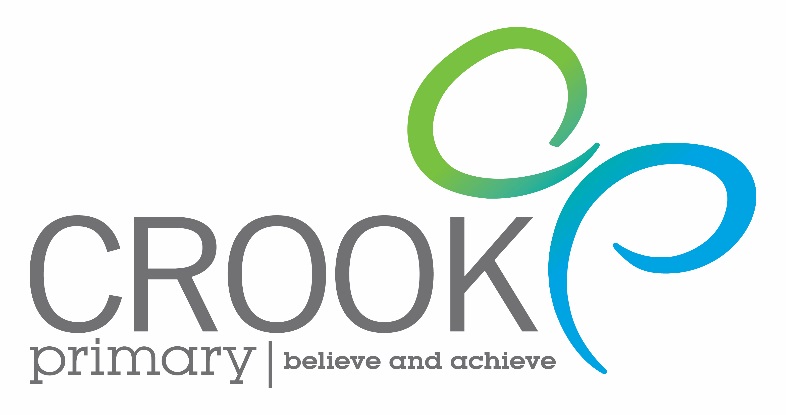 										23/03/15Dear Candidate,Welcome to Crook Primary School, where our motto is ‘Believe and Achieve’.  We are a large hard working school, with lots going on throughout the year.  The staff here are lively and love learning themselves. Together we are all intellectually curious and love to get creative, both in and out of the classroom.  We enjoy finding interesting ways to learn, from amazing educational visits to Skyping our friends around the globe! We would like an Assistant Headteacher who enjoys their job and has a positive personality.  You will need to be adaptable, show initiative and willing to lead and be part of our strong staff team.  You need to be excellent with data and able to hold others to account whilst being supportive.  Above all, you must want the best for the children of Crook Primary. In return, we can offer you a fun and friendly place to work, and a chance to take on new challenges. We will also help you develop so that this job should be seen as a stepping stone to future Deputy Head or Headship roles.  Please think carefully about this role and ask yourself, ‘Is this the school for me?’  If you are still eager to take on Crook Primary School, we wish you good luck with your application!Yours sincerely,Antonella LuptonHeadteacher